            GROUPEMENT DE COMMANDE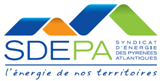               MARCHE ELECTRICITE 2018-2019              FICHE DE CANDIDATURE             A retourner avant le 31 Mars 2017   Email : c.sarrailh@sdepa.frFiche à dupliquer autant de fois que nécessaire suivant le nombre de points de livraison du membre.N'oubliez pas de valider votre choix d’alimenter tout ou partie de vos points de livraison à partir d’électricité 100% renouvelable certifiée par garantie d’origine et à nous fournir une facture recto/verso pour chacun des points de livraison confié. Merci également de bien spécifier le numéro SIRET de la structure en lien avec chaque point de livraison.Nom/Prénom :      En Qualité de :      Engage les Points de Comptage ci-dessus dans le marché Electricité porté par le groupement de commandes pour l’achat d’énergies dont je suis membre.Mandate le SDEPA à solliciter, en tant que de besoin, auprès du gestionnaire de réseaux et des fournisseurs d’énergies, l’ensemble des informations relatives aux différents points de livraison déclarés.Fait à      									Signature et tamponLe      Lexique : 	(1) Numéro SIRET : Numéro à récupérer sur l’avis de situation au répertoire SIRENE (14 chiffres). Les 3 derniers chiffres peuvent différer de l’entité principale suivant que le point de livraison est à affecter à l’entité principale du membre ou secondaire de type CCAS, Régie…(2) Référence Acheminement Electricité (RAE) = Point de Livraison en Electricité= Compteur Electricité. Il est composé de 14 chiffres.Aide à la localisation du N°RAE sur vos Factures ou votre Feuillet de Gestion (bilan annuel) :EDF :Sur vos factures : Au niveau du détail de facturation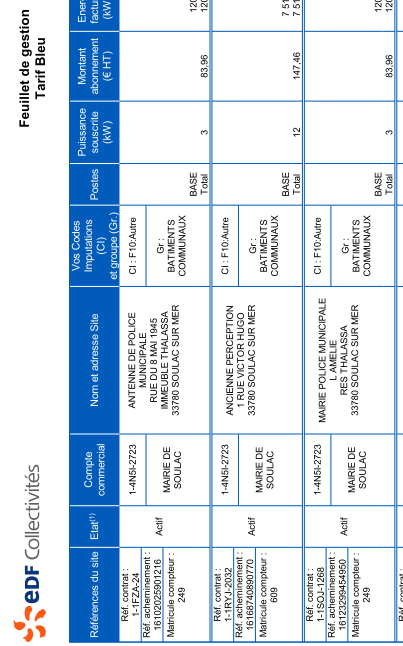 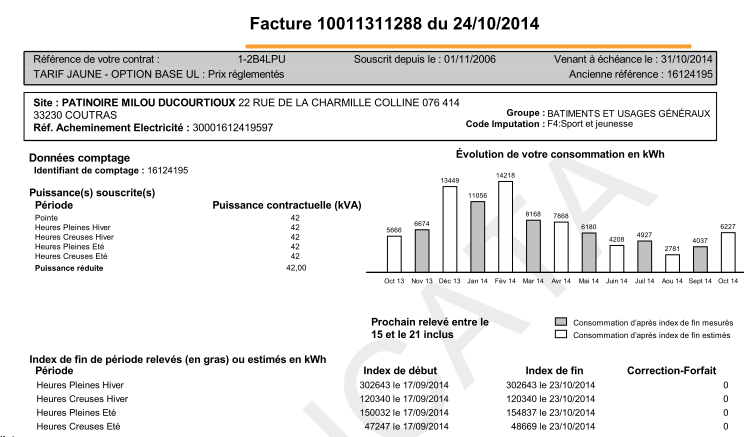 RAE = 30001612419597								NOM DU SITESur votre feuillet de gestion : (uniquement pour les tarifs bleu < 36 kVA)3 RAE = 16181765424617, 16127206837265 et 16127640990611NOM DU MEMBRE :NOM DU MEMBRE :Adresse :Code SIRET(1)Code APE/NAFInterlocuteursAdministratifAdministratifTechniqueTechniqueNom :QualitéTéléphone :Email :Nom du site/bâtimentN° Référence Acheminement Electricité (RAE)(2) ou N° Point de LivraisonA alimenter en électricité 100% renouvelableCode SIRET(1)☐ OUI ☐ NON☐ OUI ☐ NON☐ OUI ☐ NON☐ OUI ☐ NON☐ OUI ☐ NON☐ OUI ☐ NON☐ OUI ☐ NON☐ OUI ☐ NON☐ OUI ☐ NON☐ OUI ☐ NON☐ OUI ☐ NON☐ OUI ☐ NON☐ OUI ☐ NON☐ OUI ☐ NON☐ OUI ☐ NON☐ OUI ☐ NON☐ OUI ☐ NON☐ OUI ☐ NON☐ OUI ☐ NON☐ OUI ☐ NON☐ OUI ☐ NON☐ OUI ☐ NONTrésorier payeur ou Comptable assignataire du membreTrésorier payeur ou Comptable assignataire du membreNom :Adresse :